Приложение № 7 към заповед № РД-06-37/24.09.2021 г.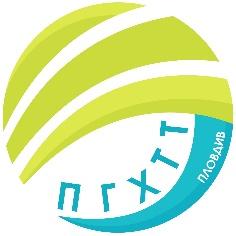 ПРОФЕСИОНАЛНА ГИМНАЗИЯ ПО ХРАНИТЕЛНИ ТЕХНОЛОГИИ ИТЕХНИКА – ГР. ПЛОВДИВe- mail: pghtt_plov@pghtt.net, http://pghtt.net/гр. Пловдив 4003, бул. „Васил Априлов” № 156, Директор: 032/95-28-38, Секретар: 032/95-50-18,   Клас VIII ЕГРАФИК ЗА КЛАСНИ И КОНТРОЛНИ РАБОТИI СРОК НА 2021/2022 УЧЕБНА ГОДИНАинж. Людмила Ганчева,директор на ПГ по хранителни технологии и техника – гр. ПловдивУчебен предметСептемвриОктомвриНоемвриДекемвриЯнуариУчебен предметдата/часдата/часдата/часдата/часдата/часБългарски език и литература27.09. 2021 г.6 час15.11.2021 г.3 час01.12.2021г.4-5 час/К.Р./17.01.2022 г.3 часМатематика19.10.2021г.1 час23.11.2021 г.1 час09.12.2021г.5 час/К.Р./18.01.2022 г.1 часЧЕ – английски език08.10.2021г.5 час16.11.2021 г.2 час15.12.2021г.3-4 час/К.Р./19.01.2022 г3 часИнформационни технологии25.01.2022 г.7 часИстория и цивилизации23.09.2021 г.5 час12.11.2021г.3 час10.12.2021г.3 час24.01.2022 г. 6 часГеография и икономика06.10.2021г.2 час05.01.2022 г.2 часФилософия03.12.2021 г.4 часБиология и здравно образование25.10.2021г.7 часФизика и астрономия08.11.2021 г.2 часХимия и опазване на околната среда29.10.2021г.1 час14.01.2022 г.1 часПредприемачество03.11.2021 г.1 час